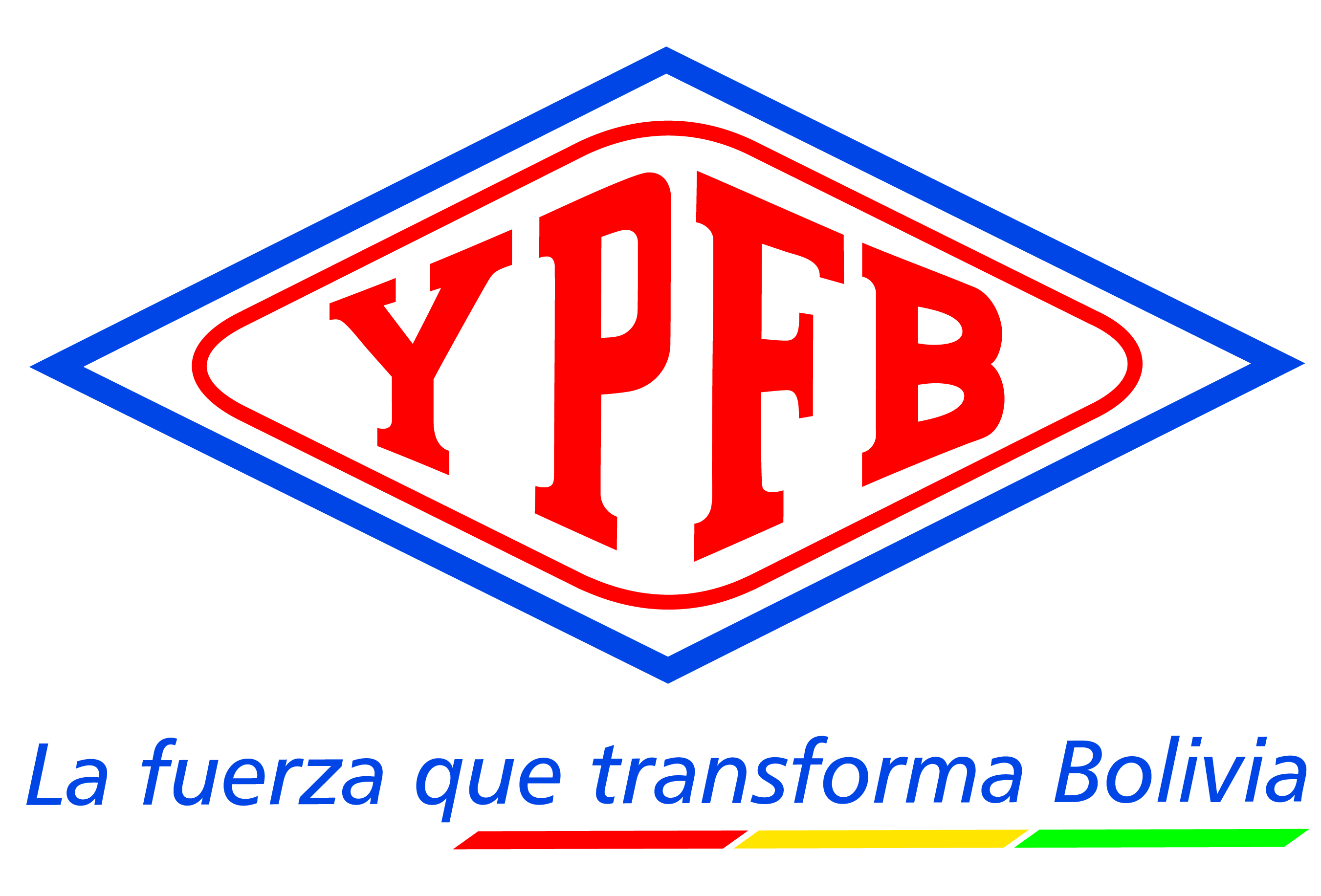 INFORMACIÓN GENERAL DEL PROCESO DE CONTRATACIÓNPARTE IINFORMACIÓN GENERAL NORMATIVA APLICABLE AL PROCESO DE CONTRATACIÓNEl proceso de contratación se rige por el Reglamento Específico del Sistema de Administración de Bienes y Servicios Empresa Pública Nacional Estratégica Yacimientos Petrolíferos Fiscales Bolivianos (RESABS-EPNE-YPFB), aprobado mediante Resolución de Directorio Nº 058 de fecha 22 de julio de 2013.PROPONENTES ELEGIBLESPodrán participar en la presente convocatoria los proponentes legalmente constituidos: Personas naturales con capacidad para contratar.Empresas constituidas en el Estado Plurinacional de Bolivia.Empresas nacionales en asociación accidental con empresas extranjeras.Asociaciones accidentales entre empresas nacionales.Micro y pequeñas empresas, asociaciones de pequeños productores urbanos y rurales, organizaciones económicas campesinas OECAS, cooperativas y asociaciones civiles sin fines de lucro.Empresas subsidiarias de YPFB.IMPEDIDOS PARA PARTICIPAR EN LOS PROCESOS DE CONTRATACIÓNEstán impedidos de participar, directa o indirectamente de la presente contratación, las personas jurídicas, individuales o asociaciones o consorcios comprendidos en los siguientes casos, siendo sujeto a descalificación:Que tengan deudas pendientes con el Estado, establecidas mediante pliegos de cargo ejecutoriados y no pagados. Que tengan sentencia ejecutoriada, con impedimento para ejercer el comercio. Que se encuentren cumpliendo sanción penal establecida mediante sentencia ejecutoriada por delitos comprendidos en la Ley N º 1743, de 15 de enero de 1997, que aprueba y ratifica la convención Interamericana contra la corrupción o sus equivalentes previstos en el Código Penal y Ley Anticorrupción Marcelo Quiroga Santa Cruz.Que se encuentren asociados con consultores que hayan asesorado o prestado servicios para la elaboración del contenido de Términos de Referencia o Especificaciones Técnicas, con excepción de las EPNES. Que hubiesen declarado su disolución o quiebra.Cuyos representantes legales, accionistas o socios controladores tengan vinculación matrimonial o de parentesco con la MAE o los designados por este en los procesos de contratación, hasta el tercer grado de consanguinidad y segundo de afinidad, conforme con lo establecido por el Código de las Familias y del Proceso Familiar del Estado Plurinacional de Bolivia.Los ex servidores públicos que ejercieron funciones en YPFB, hasta un (1) año antes del inicio de la contratación, así como las empresas controladas por éstos. Los servidores públicos que ejercen funciones en YPFB, así como las empresas controladas por éstos.Los proveedores adjudicados que hayan desistido de suscribir el contrato, órdenes de compra y/o servicio, no podrán participar hasta un (1) año después de la fecha de desistimiento; salvo causas de fuerza mayor, caso fortuito debidamente justificadas, o aceptadas por la entidad convocante, de acuerdo a la información registrada en el SICOES.Los proveedores con los que se hubiese resuelto el contrato por causales atribuibles a estos, no podrán participar durante tres (3) años después de la fecha de la resolución. Asimismo, aquellos proveedores que hubieran incumplido la orden de compra y/o servicio no podrán participar durante un (1) año después de la fecha de incumplimiento, de acuerdo a la información registrada en el SICOES y/o página de YPFB.En el caso de los incisos i), j) la información publicada en el SICOES al momento del cierre de presentación de propuestas será la valedera y deberá ser señalada expresamente en el informe de evaluación.TÉRMINOS, PLAZOS Y HORARIOSSon considerados días hábiles administrativos los comprendidos de lunes a viernes, no son días hábiles administrativos los sábados, domingos y feriados.Son consideradas horas hábiles administrativas, las que rigen en YPFB, como horario de trabajo, en concordancia con el huso horario del Estado Plurinacional de Bolivia.PREPARACIÓN DE PROPUESTAS Las propuestas deben ser elaboradas conforme a los requisitos y condiciones establecidos en el presente documento, utilizando obligatoriamente los formularios establecidos. MONEDA DE LA CONTRATACIONEl proceso de contratación y la propuesta económica deberán expresarse en bolivianos.COSTOS DE PARTICIPACIÓN EN EL PROCESO DE CONTRATACIÓNLos costos de la elaboración y presentación de propuestas y de cualquier otro costo que demande la participación de un proponente en el proceso de contratación, cualquiera fuese su resultado, son total y exclusivamente propios de cada proponente, bajo su total responsabilidad.IDIOMATodos los formularios, documentación administrativa y legal solicitada en el presente DCD deberán presentarse en idioma castellano; en caso de que el documento de origen sea presentado en otro idioma, el proponente deberá adjuntar su traducción simple al idioma castellano.Asimismo, toda la correspondencia que se intercambie entre el proponente y YPFB, será en idioma castellano.PUBLICACIÓN Y NOTIFICACIÓNEl Documento de Contratación Directa, acta de reunión de aclaración, ajustes, resultados de la contratación u otros, serán publicados en el sitio web de YPFB www.ypfb.gob.bo, como medio oficial; alternativamente podrá ser publicada en otro(s) medio(s) de comunicación.Toda notificación a los proponentes se realizará a través del correo electrónico institucional de YPFB como medio oficial de comunicación y se la efectuará al correo electrónico declarado por el proponente en el formulario A-1. El proponente es responsable de mantener activo y revisar su correo electrónico. Se dará como válida toda notificación con el registro de salida del servidor de YPFB.CANCELACION DEL PROCESO DE CONTRATACIONEl proceso de contratación podrá ser Cancelado por el RPC hasta antes de la suscripción del contrato, mediante Resolución expresa, técnica y legalmente motivado. YPFB no asumirá responsabilidad alguna respecto a los proveedores afectados por esta decisión.La Cancelación procederá:Cuando exista un hecho de fuerza mayor y/o caso fortuito irreversible que no        permita la continuidad del proceso de Contratación. Se hubiera extinguido la necesidad de contratación. Cuando la ejecución y resultados dejen de ser oportunos o surjan cambios      sustanciales en la estructura y objetivos de YPFB. Cuando sea necesario cancelar uno o varios Ítems, lotes, tramos o paquetes, se procederá a la cancelación parcial de los mismos, debiendo continuar el proceso para el resto de los Ítems, lotes, tramos o paquetes. DESCALIFICACION DE PROPUESTASLas causales de descalificación, son las siguientes:Incumplimiento u omisión en la presentación de cualquier formulario o documento requerido en el presente DCD.Incumplimiento a la Declaración Jurada del formulario de presentación de la propuesta e identificación del proponente (Formulario A-1).Cuando los formularios y/o documentos presentadas no cumplan con las condiciones requeridas y/o requisitos establecidos en el presente DCD. Cuando la propuesta técnica no cumpla con las condiciones y requisitos establecidos en el presente DCD y/o las especificaciones técnicas.La falta de la presentación de la propuesta técnica.Cuando la propuesta económica no cumpla con las condiciones y requisitos establecidos en el presente DCD. Cuando el proponente presente dos o más alternativas en una misma propuesta.Cuando el proponente presente dos o más propuestas.Cuando las propuestas económicas excedan el precio referencial.Cuando producto de la revisión aritmética de la propuesta económica existiera una diferencia superior al dos por ciento (2%) entre el monto total de la propuesta y el monto ajustado y esta diferencia sea positiva o negativa. La diferencia del 2% será aplicable al monto ajustado, según la forma de adjudicación por el total, ítem, lotes, u otros.Las propuestas que no alcancen el puntaje mínimo requerido en la etapa de evaluación técnica.Si para la suscripción del contrato u orden de servicio, la documentación solicitada no fuera presentada dentro el plazo establecido para su verificación; salvo que el proponente adjudicado hubiese justificado oportunamente el retraso por causas de fuerza mayor, caso fortuito o cuando la causa sea ajena a su voluntad.Cuando producto de la revisión de los documentos presentados para la elaboración y suscripción de contrato u orden de servicio, no cumplan con las condiciones requeridas por YPFB.Cuando el proponente adjudicado desista de forma expresa o tácita de suscribir el contrato u orden de servicio.Cuando el proponente no cumpla con los índices, indicadores o parámetros financieros establecidos en el DCD, salvo estos no sean criterios de evaluación excluyentes.Cuando el proponente rehúse ampliar la validez de su propuesta.Cuando el proponente se encuentre dentro de las causales de impedimento descritas en el presente DCD.Cuando el proponente no haya asistido a la inspección previa en la fecha y lugar programado y esta sea obligatoria.Cuando el proponente no haya presentado el (los) Acuerdo(s) de Confidencialidad siempre y esto(s) haya(n) sido requerido(s) y sea un criterio excluyente.La descalificación de propuestas deberá realizarse única y exclusivamente por la/las causales señaladas precedentemente.ASPECTOS SUBSANABLES Y ACLARACIONES El Comité de Contratación, en el ámbito de sus competencias podrá considerar como aspectos subsanables, los siguientes:Cuando los errores sean accidentales, accesorios o de forma y que no inciden en la validez y legalidad de la propuesta presentada.Cuando el proponente oferte condiciones superiores a las requeridas en las especificaciones técnicas, siempre que estas condiciones no afecten el fin para el que fueron requeridas y/o se consideren beneficiosas para YPFBCuando la propuesta contenga aspectos subsanables éstos deberán estar señalados en el informe correspondiente.TIPOS DE GARANTÍASe establecen los siguientes tipos de garantía, que deberán estar emitidas a la orden de YACIMIENTOS PETROLÍFEROS FISCALES BOLIVIANOS y expresar su carácter de renovable, irrevocable y de ejecución inmediata.Boleta de Garantía: Emitida por cualquier entidad de intermediación financiera bancaria, regulada y autorizada por la instancia competente y que cumpla con las condiciones de renovable, irrevocable y de ejecución inmediata.Garantía a Primer Requerimiento: Emitida por cualquier entidad de intermediación financiera bancaria, regulada y autorizada por la instancia competente y que cumpla con las condiciones de renovable, irrevocable y de ejecución inmediata.Póliza de Seguro de Caución a Primer Requerimiento: Emitida por cualquier compañía aseguradora, regulada y autorizada por la instancia competente y que cumpla con las condiciones de renovable e irrevocable y de ejecución a primer requerimiento.GARANTÍA DE CUMPLIMIENTO DE CONTRATO (NO CORRESPONDE)Tiene por objeto garantizar la vigencia, conclusión y entrega definitiva del objeto del contrato, será equivalente al siete por ciento (7%) del monto del contrato y se aplicarán los siguientes parámetros.Cuando el monto adjudicado sea hasta Bs1’000.000,00 (Un Millón 00/100 bolivianos) el proponente definirá el tipo de garantía a presentar.Cuando el monto adjudicado sea superior a Bs1’000.000,00 (Un Millón 00/100 bolivianos) las empresas deberán presentar Boleta de Garantía o Garantía a Primer Requerimiento.Cuando se tengan programados pagos parciales, en sustitución de la garantía de cumplimiento de contrato, se podrá prever una retención del 7% de cada pago. Cuando se tenga programado realizar un solo pago y el tiempo de ejecución o entrega no supere los 15 días calendario en procesos de contratación hasta Bs200.000,00 (Doscientos Mil 00/100 bolivianos) no se requerirá la presentación de la garantía de cumplimiento de contrato. La vigencia de la garantía será computable a partir de su emisión, debiendo exceder 60 días calendario al plazo de finalización del servicio y ser renovada las veces que YPFB así lo requiera.GARANTÍA DE CORRECTA INVERSIÓN DE ANTICIPO  (NO CORRESPONDE)Tiene por objeto garantizar la devolución del monto entregado al proponente por concepto de anticipo inicial.El monto de esta garantía podrá ser hasta un máximo del veinte por ciento (20%) del monto total de contrato y será por un monto equivalente al 100% del anticipo otorgado, debiendo ser renovada mientras no se deduzca el monto total del anticipo otorgado.Conforme el contratista reponga el monto del anticipo otorgado, se podrá reajustar la garantía en la misma proporción. INSPECCIÓN PREVIANO CORRESPONDECONSULTAS ESCRITAS AL DCDNO CORRESPONDEREUNION DE ACLARACION NO CORRESPONDEAJUSTES AL DOCUMENTO DE CONTRATACIÓN DIRECTA (DCD)YPFB podrá ajustar el DCD, por iniciativa propia y/o como resultado de la reunión de aclaración, en cualquier momento previo a la presentación de propuestas las mismas que serán aprobadas por el RPC mediante nota expresa hasta tres (3) días hábiles antes de la presentación de propuestas. Los ajustes serán publicados en el sitio web de YPFB www.ypfb.gob.bo.AMPLIACIÓN DE PLAZO PARA LA PRESENTACIÓN DE PROPUESTASEl RPC podrá ampliar el plazo de presentación de propuestas por las siguientes causas debidamente justificadas:Ajustes al DCDCausas de fuerza mayorCaso fortuitoLos nuevos plazos serán publicados en la página web de YPFB www.ypfb.gob.boDOCUMENTOS DE LA PROPUESTALos formularios y/o documentos que deben ser presentados por el proponente, se encuentran detallados en la PARTE III del presente DCD. PRESENTACIÓN DE PROPUESTASForma de presentación: La propuesta deberá ser presentada en sobre cerrado dirigido a YPFB citando el objeto de la contratación.La propuesta debe ser presentada en un ejemplar original y una copia simple (esta última en custodia de la Unidad Solicitante) identificando claramente el original, la misma deberá estar dividida de la siguiente manera: 1: 	Documentos Administrativos2: 	Documentos de la Propuesta Económica.3: 	Documentos de la Propuesta Técnica.En todos los casos, el documento original prevalecerá sobre la fotocopia simple.Plazo y lugar de presentación: Las propuestas deberán ser presentadas dentro del plazo (fecha y hora) fijado y en el domicilio establecido en el presente DCD.Forma de entrega: Las propuestas podrán ser entregadas en persona o por correo certificado (Courier).  En todos los casos el proponente es el responsable de que su propuesta sea presentada dentro del plazo y lugar establecido.El sobre podrá ser rotulado de la siguiente manera:Retiro de Propuestas Las propuestas presentadas solo podrán retirarse antes de la fecha y hora límite establecido para la presentación de propuestas.Para este propósito el proponente, a través de su Representante Legal o propietario, deberá solicitar por escrito la devolución total de su propuesta, que será efectuada bajo constancia escrita y liberando de cualquier responsabilidad a Yacimientos Petrolíferos Fiscales Bolivianos.RECHAZO DE PROPUESTASSe rechazará las propuestas, cuando el proponente presente su propuesta en la fecha, hora y/o lugares diferentes a los establecidos en el cronograma de plazos del presente Documento de Contratación Directa (DCD).APERTURA DE PROPUESTASLa apertura de las propuestas será efectuada en acto público por el Comité de Contratación después del cierre del plazo de presentación de propuestas, en la fecha, hora y lugar señalados en el cronograma de plazos del presente DCD. En el Acto de Apertura se permitirá la presencia de los proponentes o sus representantes que hayan decidido asistir, así como los representantes de la sociedad que quieran participar. Cuando sea necesario se podrá contar con la presencia de un Notario de Fe Pública.El acto se efectuará así no se hubiese recibido ninguna propuesta. Durante el Acto de Apertura de propuestas no se descalificará a ningún proponente, siendo esta una atribución del Comité de Contratación.En el desarrollo del Acto de Apertura los integrantes del Comité de Contratación y otros funcionarios de YPFB, así como los asistentes deberán abstenerse de emitir criterios o juicios de valor sobre el contenido de las propuestas.En caso de no existir propuestas, el Comité de Contratación emitirá el respectivo informe al RPC. ETAPA DE EVALUACIÓNEl Comité de Contratación procederá a la evaluación de las propuestas presentadas, aplicando el Método de Selección descrito en la parte IV del presente DCD.ETAPA DE CONCERTACIÓN La etapa de concertación es un acto administrativo que tiene por objeto mejorar las condiciones técnicas y/o económicas en favor de YPFB, la misma que se realizará en forma obligatoria para procesos mayores a Bs1’000.000,00 (Un millón 00/100 bolivianos).MÉTODO PRECIO EVALUADO MÁS BAJO:La concertación se realizará CON EL PROPONENTE HABILITADO QUE HAYA PRESENTADO LA PROPUESTA ECONOMICA MAS BAJA.En caso de empate independientemente a la cuantía del proceso de contratación, la concertación se realizará CON CADA UNO DE LOS PROPONENTES HABILITADOS de forma separada cuando exista empate entre 2 o más propuestas.PROPUESTA PARA ADJUDICACIONES POR ÍTEM, LOTES, TRAMOS, PAQUETES O VOLUMEN Cuando un proponente presente su propuesta para más de un ítem, lote, tramo, paquete ó volumen deberá presentar una sola vez la documentación legal y administrativa, y una propuesta técnica – económica para cada ítem, lote, tramo, paquete o volumen, según los formularios del presente DCD.  En el caso de ítems el proponente podrá presentar una sola propuesta técnica y económica a los ítems que oferte.ADJUDICACIÓN El RPC sobre la base de los informes generados en la contratación, adjudicará la contratación mediante Nota Expresa, la misma que será publicada en el sitio web de YPFB.ELABORACIÓN Y SUSCRIPCIÓN DE CONTRATO U ORDEN DE SERVICIOLa formalización de la contratación se realizará mediante contrato, pudiendo aplicarse la orden de servicio en procesos de contratación cuyo plazo de entrega no supere los 15 días calendario y el precio referencial asignado para el proceso de contratación no sea mayor a Bs200.000,00 (Doscientos mil 00/100 bolivianos)El proponente adjudicado, deberá presentar toda la documentación solicitada por YPFB en original, fotocopias legalizadas para la suscripción de contrato u orden de servicio.Los documentos deberán ser presentados en el plazo no mayor a 10 días hábiles a partir de la notificación con la adjudicación. Si el proponente adjudicado presentase los documentos antes del tiempo otorgado, el proceso podrá continuar. Por causas de fuerza mayor, caso fortuito u otras causas debidamente justificadas y aceptadas por YPFB, se podrá ampliar el plazo de presentación de documentos por el RPC.Si el proponente adjudicado no cumpliese con la presentación de los documentos requeridos para la elaboración de contrato o desista de forma expresa o tácita de suscribir el contrato en el plazo establecido, se procederá a la descalificación de la propuesta, en base a un informe emitido por el Comité de Contratación dirigido al RPC y posteriormente se procederá a la revisión de la siguiente propuesta mejor evaluada en caso de existir. De no existir proponentes que cumplan con lo requerido por YPFB se devolverá los antecedentes a la unidad solicitante.MODIFICACIONES AL CONTRATOLas modificaciones serán efectuadas de acuerdo a lo establecido en el Art. 38 del Reglamento Específico del Sistema de Administración de Bienes y Servicios EPNE YPFB.PARTE IIESPECIFICACIONES TECNICASCARACTERÍSTICAS CONDICIONES DE CUMPLIMIENTO OBLIGATORIOPARTE IIIFORMULARIOS DE PRESENTACIONDETALLE DE FORMULARIOS/DOCUMENTOS DE PRESENTACIÓN CON LA PROPUESTAFORMULARIOS Y DOCUMENTOS ADMINISTRATIVOS PARA EMPRESAS:Formulario A-1 Presentación de la Propuesta e Identificación del Proponente.Certificado electrónico o fotocopia simple del Número de Identificación Tributaria (NIT)FORMULARIOS Y DOCUMENTOS ADMINISTRATIVOS PARA ASOCIACIONES ACCIDENTALES: Formulario A-1 Presentación de la Propuesta e Identificación del Proponente.Asimismo, cada una de las empresas que conforman la Asociación Accidental o Consorcio deberá presentar la siguiente documentación:Certificado electrónico o fotocopia simple del Número de Identificación Tributaria (NIT) (para empresas extranjeras presentar el documentos similar o equivalente en su país de origen, salvo excepciones debidamente justificadas).Para el caso de socios extranjeros establecidos en su país de origen, los documentos deben ser similares o equivalentes a los requeridos localmente.FORMULARIOS DE LA PROPUESTA ECONÓMICA     Formulario B-1	     Propuesta Económica. FORMULARIOS/DOCUMENTOS DE LA PROPUESTA TÉCNICAFormulario C-1	Características Técnicas Solicitadas y Ofertadas Formulario C-2	Declaración Jurada de cumplimiento a las condiciones requeridas en las Especificaciones Técnicas.FORMULARIO A-1PRESENTACIÓN DE LA PROPUESTA E IDENTIFICACIÓN DEL PROPONENTEDe mi consideración:A nombre de (…………………………………..………Nombre de la Empresa o Asociación Accidental) a la cual represento, remito la presente propuesta, declarando expresamente mi conformidad y compromiso de cumplimiento conforme a los siguientes puntos: Declaro cumplir estrictamente la normativa vigente en el Estado Plurinacional de Bolivia y lo establecido en el Reglamento Específico del Sistema de Administración de Bienes y Servicios RE-SABS-EPNE YPFB y el presente Documento de Contratación Directa.Declaro que la validez de mi propuesta tiene una vigencia de 90 días calendario a partir de la fecha de la apertura de propuestas, pudiendo ampliar la misma a simple requerimiento de YPFB.  Declaro no tener conflicto de intereses con YPFB para el presente proceso de contratación. Declaro que mi persona o la empresa, o asociación accidental a la que represento no tiene ningún tipo de deuda ni proceso judicial con el Estado Plurinacional de Bolivia.Declaro, que como proponente, no me encuentro en las causales de impedimento establecidas en el presente DCD.Declaro la veracidad de toda la información proporcionada y autorizo mediante la presente en cualquier etapa del proceso de contratación, para que cualquier persona natural o jurídica, suministre a los representantes autorizados de YPFB, toda la información que requieran para verificar la documentación que se presenta. En caso de comprobarse falsedad en la misma, YPFB tiene el derecho a descalificar la presente propuesta.Declaro respetar el desempeño de los servidores públicos asignados por YPFB al proceso de contratación y no incurrir en relacionamiento que no sea a través del RPC de manera escrita, salvo en los actos de carácter público y exceptuando las consultas efectuadas al responsable de atender consultas. Declaro que la empresa o asociación accidental a la que represento, no se encuentra en trámite ni se ha declarado la disolución o quiebra de la misma.Declaro que la empresa o asociación accidental a la que represento cuenta con la capacidad financiera para la ejecución del presente proceso de contratación.Declaro que la empresa o asociación accidental a la que represento, se encuentra dentro de los proponentes elegibles.Declaro y garantizo haber examinado el DCD (sus ajustes y/o ampliaciones de plazo, si existieran), así como los formularios y documentos para la presentación de la propuesta, aceptando sin reservas todas las estipulaciones de los mismos.Me comprometo a denunciar por escrito ante el Presidente Ejecutivo de YPFB, cualquier tipo de presión o intento de extorsión de parte de los servidores públicos de la entidad convocante o de otras empresas, para que se asuman las acciones legales y administrativas correspondientes.En caso de verificarse que mi persona o la empresa, o asociación accidental a la que represento, tienen algún conflicto de interés con YPFB, acepto que mi propuesta sea descalificada del proceso, sin derecho a ningún reclamo.Acepto a sola firma de este documento que todos los formularios presentados se tienen por suscritos excepto el formulario C-2.Declaro que los documentos presentados en fotocopias simples, existen en originales.De la Presentación de Documentos para elaboración de Contrato u Orden de Servicio:En caso de ser adjudicado, para la suscripción de contrato u orden de servicio, me comprometo a presentar la siguiente documentación, aceptando que el incumplimiento es causal de descalificación de la propuesta:PARA EMPRESAS Y PERSONAS NATURALES:Certificado del RUPE que respalde la información declarada en su propuesta, para procesos de contratación mayores a Bs20.000,00 (Veinte Mil 00/100 bolivianos).Original o fotocopia legalizada del Documento de Constitución de la Empresa, excepto empresas unipersonales, personas naturales y aquellas empresas que se encuentran inscritas en el Registro de Comercio.Original de la Matricula de Comercio Vigente, excepto para proponentes cuya normativa legal inherentes a su constitución legal así lo prevea. Original o fotocopia legalizada del Poder General amplio y suficiente del representante Legal del proponente, con facultades para presentar propuestas y suscribir contratos, inscritas en el Registro de Comercio, esta inscripción podrá exceptuarse para otros proponentes cuya normativa legal inherente a su constitución así lo prevea. Aquellas empresas unipersonales que no acrediten a un representante legal no deberán presentar este poder. Documento de identificación del propietario o representante legal.Original del Certificado de la Solvencia Fiscal, emitido por la Contraloría General del Estado (CGE), sólo para montos adjudicados mayores a Bs1’000.000,00 (Un millón 00/100 de bolivianos). Certificado de no Adeudo por contribuciones al Seguro Social Obligatorio de largo Plazo y al Sistema Integral de Pensiones vigente (excepto personas naturales)Otra documentación requerida por YPFB.PARA ASOCIACIONES ACCIDENTALESCertificado del RUPE que respalde la información declarada en su propuesta, para procesos de contratación mayores a Bs20.000,00 (Veinte Mil 00/100 bolivianos).Original o fotocopia legalizada del Testimonio de contrato de Asociación Accidental, que determine: objeto, empresa líder, empresa facultada para gestionar las garantías, porcentaje de participación, domicilio y responsabilidades.Original o fotocopia legalizada del Poder General amplio y suficiente del representante Legal del proponente, con facultades para presentar propuestas y suscribir contratos.Documento de Identificación del representante legal.Otra documentación requerida por YPFB.Los socios que conforman la Asociación Accidental, deberán presentar la siguiente documentación:Certificado del RUPE que respalde la información declarada en su propuesta, para procesos de contratación mayores a Bs20.000,00 (Veinte Mil 00/100 bolivianos).Original o fotocopia legalizada del Documento de Constitución de la Empresa, excepto empresas unipersonales y aquellas empresas que se encuentran inscritas en el Registro de Comercio.Original de la Matricula de Comercio Vigente, excepto para proponentes cuya normativa legal inherentes a su constitución legal así lo prevea. Original o fotocopia legalizada del Poder General amplio y suficiente del representante Legal del proponente, con facultades para presentar propuestas y suscribir contratos, inscritas en el Registro de Comercio, esta inscripción podrá exceptuarse para otros proponentes cuya normativa legal inherente a su constitución así lo prevea. Aquellas empresas unipersonales que no acrediten a un representante legal no deberán presentar este poder. El poder de representación legal de las empresas que conforman la asociación accidental adicionalmente deberán tener la facultad de conformar la Asociación Accidental, incluidas las empresas unipersonales cuando el representante legal sea diferente al propietario.Documento de Identificación del propietario o representante legal.Original del Certificado de la Solvencia Fiscal, emitido por la Contraloría General del Estado (CGE), sólo para montos adjudicados mayores a Bs1’000.000,00 (Un millón 00/100 de bolivianos). (excepto empresas extranjeras).Certificado de no Adeudo por contribuciones al Seguro Social Obligatorio de largo Plazo y al Sistema Integral de Pensiones vigente. (excepto empresas extranjeras).Otra documentación requerida por YPFB.Para el caso de proponentes extranjeros establecidos en su país de origen, los documentos deben ser similares o equivalentes a los requeridos localmente. En caso que los documentos equivalentes o similares se encuentren en otro idioma que no sea castellano, deben contar con la traducción oficial debidamente refrendada por el Consulado de Bolivia en el país de origen o en el país más cercano al país de origen y posterior legalización en la Cancillería de Bolivia. Los documentos de constitución, documentos de representación legal y el documento de registro de comercio deben ser legalizados por el Consulado de Bolivia en el país de origen o en el país más cercano al país de origen y homologado por la Cancillería de Bolivia (indistintamente del idioma en el que se encuentren), debiendo adicionalmente dichos documentos ser protocolizados ante Notaria de Fe Pública en Bolivia.Los documentos de constitución, documentos de representación legal, el documento de registro de comercio y el documento de identificación o pasaporte deberán acompañar una certificación emitida por la embajada del país de origen en Bolivia o en el país más cercano a Bolivia, que acredite textualmente la equivalencia y validez de dichos documentos en cada caso, según la legislación del país de origen. -----------------------------------------------------------------Nombre completo y firma del Representante Legal o Propietario de la empresa proponenteFORMULARIO B-1PROPUESTA ECONOMICA(Expresado en bolivianos)Nota: Los precios cotizados deben ser expresados máximo con dos decimales.FORMULARIO C-1CARATERISTICAS TECNICAS SOLICITADAS Y OFERTADASFORMULARIO C-2DECLARACIÓN JURADA DE CUMPLIMIENTO DE LAS CONDICIONES REQUERIDAS EN LAS ESPECIFICACIONES TÉCNICAS A nombre de (………………….Nombre de la Empresa o Asociación Accidental según corresponda) a la cual represento, declaro expresamente mi conformidad y compromiso de cumplimiento a las condiciones técnicas requeridas para el servicio y otras condiciones de cumplimiento obligatorio, descritas en la parte 2 de las especificaciones técnicas.Firma en señal de conformidad.-----------------------------------------------------------------Nombre completo y firma del Representante Legal o Propietario de la empresa proponentePARTE IVMÉTODO DE SELECCIÓN Y ADJUDICACIÓN PRECIO EVALUADO MAS BAJOEVALUACIÓN PRELIMINAR.Concluido el acto de apertura, en sesión reservada, el Comité de Contratación, realizará una evaluación preliminar PRESENTA/NO PRESENTA, determinando si las propuestas continúan o se descalifican, con la verificación de la presentación de todos los formularios y documentos solicitados fueron presentados. Continuar con la evaluación de las propuestas que no hayan sido descalificadas en esta etapa.En el caso de que todas las propuestas sean descalificadas en esta etapa, el Comité de Contratación recomendará mediante informe al Responsable del Proceso de Contratación devolver los antecedentes a la Unidad Solicitante para su análisis y ajustes que correspondan.EVALUACIÓN ADMINISTRATIVA Y ECONÓMICA. VERIFICACIÓN SICOES.El Analista de Contrataciones del Comité de Contratación realizará la verificación en el SICOES de los proponentes habilitados a esta etapa, para determinar si se encuentran reportados como incumplidos por Desistimiento o Resolución de Contratos, Orden de Compra u Orden de Servicio.De encontrarse empresas reportadas como incumplidas, se recomendará su descalificación.Continuar con la evaluación de las propuestas que no hayan sido descalificadas en esta etapa.En el caso de que todas las propuestas sean descalificadas en esta etapa, el Comité de Contratación recomendará mediante informe al Responsable del Proceso de Contratación devolver los antecedentes a la Unidad Solicitante para su análisis y ajustes que correspondan. VERIFICACION DE CUMPLIMIENTO DE DOCUMENTOS PRESENTADOS.El Analista de Contrataciones del Comité de Contratación verificará el cumplimiento de los documentos formularios administrativos y económicos, aplicando la metodología CUMPLE/NO CUMPLE.En caso de existir aspectos subsanables, el Analista de Contrataciones del comité de contratación atenderá el mismo de acuerdo a lo descrito en el numeral 12 (Aspectos Subsanables) del presente DCD.Continuar con la evaluación de las propuestas que no hayan sido descalificadas en esta etapa.  EVALUACIÓN DE LA PROPUESTA ECONÓMICAVERIFICACIÓN DE ERRORES ARITMÉTICOS.El comité de contratación verificará los errores aritméticos de la(s) propuesta(s) que haya(n) sido habilitada(s) a esta etapa, verificando los valores de la Propuesta Económica presentada en el Formulario B-1 y considerando los siguientes aspectos:Cuando exista discrepancia entre los montos indicados en numeral y literal, prevalecerá el literal.Cuando el monto resultado de la multiplicación del precio unitario por la cantidad, sea incorrecto, prevalecerá el precio unitario cotizado para obtener el monto ajustado.  En caso de no haber cantidades, para efectos de evaluación se tomará cantidad 1 (uno).Si la diferencia entre el monto leído de la propuesta y el monto ajustado de la revisión aritmética es menor o igual al dos por ciento (2%), se ajustará la propuesta; caso contrario la propuesta será descalificada. Si los volúmenes o unidades de medida (a menos que exista equivalencia) no son las solicitadas en las especificaciones técnicas, la propuesta será descalificada.DETERMINACIÓN DE LA PROPUESTA ECONÓMICA CON EL PRECIO EVALUADO MAS BAJO.Una vez efectuada la corrección de los errores aritméticos, se determinará el orden de prelación de las propuestas económicas con relación a la propuesta económica con el precio evaluado más bajo.En caso de existir un empate entre dos o más propuestas, se procederá a la evaluación de la propuesta técnica de los proponentes que hubiesen empatado. En el caso de que todas las propuestas sean descalificadas en esta etapa, el Comité de Contratación recomendará mediante informe al Responsable del Proceso de Contratación devolver los antecedentes a la Unidad Solicitante para su análisis y ajustes que correspondan.EVALUACIÓN TÉCNICA.Una vez concluida la evaluación administrativa/económica, el personal técnico que conforma el Comité de Contratación verificará el cumplimiento de la documentación técnica presentada, aplicando la metodología CUMPLE/NO CUMPLE de la propuesta habilitada con el precio evaluado más bajo.En caso que la propuesta ubicada en el primer lugar con el precio evaluado más bajo no cumpla con los aspectos técnicos solicitados en el DCD, se procederá a su descalificación y a la evaluación de la segunda propuesta con el precio más bajo, y así sucesivamente.En caso de existir aspectos subsanables, el Personal Técnico del Comité de Contratación atenderá el mismo de acuerdo a lo descrito en el numeral 12 (Aspectos Subsanables) del presente DCD.RESULTADO DE LA EVALUACIÓN.El Comité de Contratación recomendará al RPC la adjudicación o concertación o devolución de antecedentes a la Unidad Solicitante para su análisis y ajustes que correspondan. En caso de adjudicación, se recomendará al RPC la adjudicación de la propuesta que obtuvo el precio evaluado más bajo y que cumpla con los aspectos técnicos y condiciones requeridas en el DCD, cuyo monto adjudicado corresponda al monto ajustado por revisión aritmética. En caso de Concertación, el Comité de Contratación deberá considerar los criterios descritos en el numeral 27 del presente DCD.PARTE VMODELO DE CONTRATOCONTRATO Nº YPFB/GLC                                La Paz, CONTRATO ADMINISTRATIVO DE SERVICIO GENERAL “_________________”SEÑOR NOTARIO DE GOBIERNO DEL DISTRITO ADMINISTRATIVO DE ___________En el registro de Escrituras Públicas que corren a su cargo, sírvase usted insertar el presente Contrato de Servicio General para “______________, sujeto a los siguientes términos y condiciones:  PRIMERA.- (PARTES CONTRATANTES) YACIMIENTOS PETROLÍFEROS FISCALES BOLIVIANOS, con Número de Identificación Tributaria (NIT) 1020269020, con domicilio en la calle Bueno N° 185 de la ciudad de La Paz, representada legalmente por el Lic. __________ con cédula de identidad N° ________ expedida en ______, en calidad de ___________ delegado para la suscripción de contratos mediante Resolución Administrativa PRS N° ___ de __ de _____ de 20___, que en adelante se denominará la ENTIDAD.1.2 	___________________, legalmente constituida conforme a la legislación de Bolivia, inscrita en el Registro de Comercio de Bolivia concesionado a FUNDEMPRESA bajo Matrícula Nº ____, con Número de Identificación Tributaria (NIT) ____, con domicilio en ____ N° ___ de la ciudad de ____, representada legalmente por el señor _____ con cédula de identidad N° ____ expedida en ____, en virtud al Testimonio ________ de fecha ___ de ____ de ___, otorgado ante Notaría de Fe Pública/Distrito Judicial de _________, conforme señala el Certificado RUPE N° ____ de fecha __, que en adelante se denominará el CONTRATISTA.Tanto la ENTIDAD como el CONTRATISTA podrán ser denominados individualmente e indistintamente “Parte” o colectivamente “Partes”.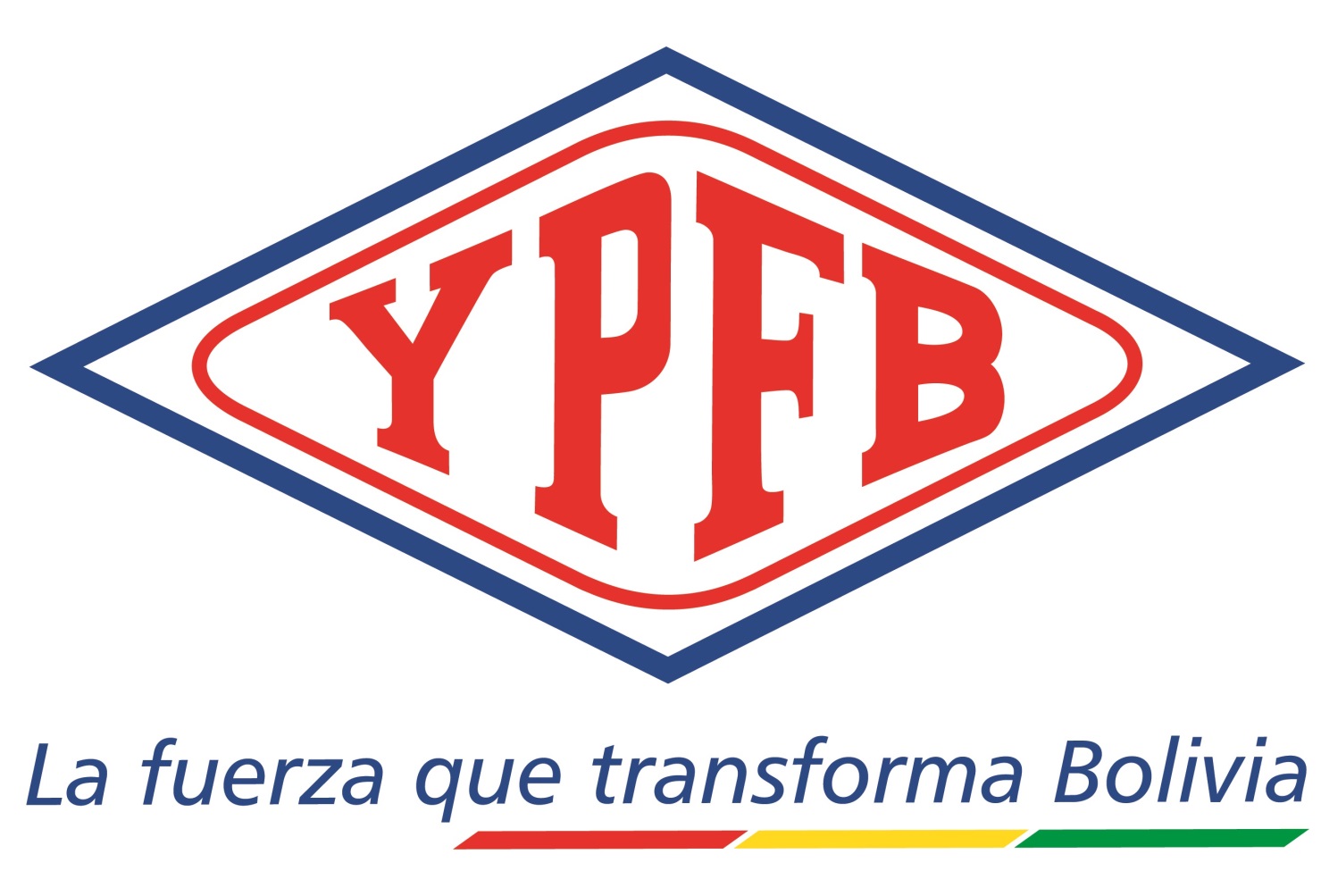 SEGUNDA.- (ANTECEDENTES)2.1.	La ENTIDAD mediante la modalidad de contratación directa con código de proceso______, llevó adelante el proceso de contratación para el “_________”, realizado bajo las normas y regulaciones de contratación establecidas en el Reglamento Específico del Sistema de Administración de Bienes y Servicios Empresa Pública Nacional Estratégica RE SABS EPNE YPFB de Yacimientos Petrolíferos Fiscales Bolivianos aprobado mediante Resolución de Directorio N° 58/2013 de 22 de julio de 2013 y el documento de contratación directa.2.2.	Por su parte el CONTRATISTA reúne las condiciones y experiencia para llevar a cabo la prestación del Servicio detallado en el presente Contrato.TERCERA.- (DISPOSICIONES GENERALES)3.1.   Aplicación del Contrato: Las Partes reconocen que no es viable regular cada una de las circunstancias que puedan surgir durante el desarrollo del presente Contrato, por lo cual las Partes acuerdan desarrollar todas las actividades necesarias con la finalidad de cumplir el objeto del Contrato.   	3.2.    Definiciones: A menos que el contexto exija otra cosa, cuando se utilicen en este Contrato, los siguientes términos, en plural o singular, tendrán los significados que se indican a continuación:3.3.	Discrepancias: En caso de presentarse incompatibilidad de interpretación y/o aplicación entre el Contrato y alguno de sus anexos, o los anexos entre sí, prevalecerá siempre lo dispuesto en el Contrato y entre anexos prevalecerá el más específico de ellos sobre otro más genérico.3.4.     Encabezamientos: El contenido de este Contrato no se verá restringido, modificado o afectado por los encabezamientos.3.5.     Idioma: Este Contrato se ha celebrado en castellano, idioma por el que se regirán obligatoriamente todas las materias relacionadas con el mismo o su interpretación.3.6.      Ley que rige el Contrato: Este Contrato, su significado e interpretación y la relación que crea entre las Partes se regirá por Ley Aplicable.3.7.     Mayúsculas: El uso de las mayúsculas se entenderá conforme a las denominaciones otorgadas en este instrumento, o de acuerdo a su contexto, usando indistintamente en plural o singular.3.8.    Plazos: Todos los plazos establecidos en este Contrato y sus anexos se entenderán como días calendario, salvo indicación expresa en contrario.3.9.    Relación entre las Partes: Ninguna estipulación del presente Contrato podrá interpretarse en el sentido que entre las Partes existe una relación de empleador y empleado o de mandatario y mandante. Conforme a este Contrato, el Personal que tenga relación con la ejecución de los Servicios estará exclusivamente a cargo del CONTRATISTA, quien será plenamente responsable por todos los aspectos relacionados con este Contrato y la Ley Aplicable.3.10.	Totalidad del acuerdo: Este Contrato contiene todas las estipulaciones, condiciones y disposiciones convenidas entre las Partes. Ningún agente o representante de ninguna de las Partes tiene facultades para hacer ninguna declaración ni para comprometerse o convenir nada que no esté estipulado en el Contrato, y las declaraciones, compromisos y convenios que no consten en el mismo no obligarán a las Partes ni comprometerán su responsabilidad.CUARTA.- (NATURALEZA DEL CONTRATO) El presente Contrato es de naturaleza administrativa, por tanto su aplicación e interpretación deberá realizarse en el marco de la normativa legal vigente en el Estado Plurinacional de Bolivia.QUINTA.- (DOCUMENTOS DEL CONTRATO) Forman parte integrante e indivisible del presente Contrato, los anexos que se detallan a continuación y que tienen por finalidad complementarse mutuamente:	Anexo 1: Documento de contratación directa, aclaraciones y enmiendas.	Anexo 2: Propuesta adjudicada (oferta técnica y económica).	Anexo 3: Acta de concertación.	Anexo 4: Formulario resultado de la adjudicación.             Anexo 5: GarantíasLos documentos detallados anteriormente se encuentran en poder del archivo de la ENTIDAD, no existiendo la necesidad de la protocolización ni presentación de los mismos en Notaría de Gobierno. (insertar cuando el Contrato necesite protocolización)SEXTA.- (OBJETO DEL CONTRATO)Mediante el presente Contrato, el CONTRATISTA se obliga ante la ENTIDAD a la prestación del “_______________”,  con estricta y absoluta sujeción a este Contrato y de conformidad a lo señalado en los anexos que forman parte integrante e indivisible del presente Contrato. SÉPTIMA.- (VIGENCIA Y PLAZO DEL CONTRATO) (de acuerdo a las especificaciones técnicas)7.1. 	Vigencia:El presente Contrato tendrá vigencia desde el día de su suscripción por ambas Partes hasta la emisión del acta de cierre de Contrato por parte de la ENTIDAD.7.2. 	Plazo:El presente Contrato tiene un plazo computable desde la emisión de la orden de inicio ___________ hasta el ___________, previa emisión del Informe de Conformidad por parte de la ENTIDAD, aspecto que se hará constar mediante el acta de cierre de Contrato.OCTAVA.- (LUGAR DE PRESTACIÓN DEL SERVICIO) (de acuerdo a las especificaciones técnicas)El CONTRATISTA deberá hacer entrega del Servicio en las direcciones detalladas a continuación, en coordinación con el Fiscal de Servicio:NOVENA.- (MONTO DEL CONTRATO)La ENTIDAD pagará al CONTRATISTA hasta un monto máximo de Bs.______ (______ __/100 Bolivianos), el mismo que será ejecutado a requerimiento de la ENTIDAD y de acuerdo a los precios unitarios detallados a continuación:El CONTRATISTA declara que el precio establecido en el Contrato comprende todos los costos de verificación, impuestos aranceles, gastos de seguro, así como accesorios, insumos y demás obligaciones legales, inclusive lucro de todos los gastos que se generen, directa o indirectamente del Servicio, mencionado sin limitar, los gastos de servicios auxiliares, cuando sean necesarios para el cumplimiento integral de las disposiciones contractuales hasta el término final del Contrato, no dando lugar a ninguna clase de reclamos del CONTRATISTA, a título de revisión de precio o reembolso, ni cualquier otro similar a la ENTIDAD. El precio por trabajos o servicios adicionales no previstos en el Contrato y que fueran necesarios ejecutar, deberá ser objeto de previo acuerdo escrito entre las Partes. En ningún caso, la ENTIDAD reconocerá costos por trabajos adicionales que previamente no tuvieran su expresa aprobación y no se haya cumplido lo establecido en el Contrato.DÉCIMA.- (FORMA DE PAGO) (de acuerdo a las especificaciones técnicas)El pago que efectuará la ENTIDAD a favor del CONTRATISTA será pagado en forma mensual después de la prestación del Servicio requerido previa emisión del Informe de Conformidad por el Fiscal de Servicio. El pago se realizará vía sistema de gestión pública (SIGEP) en moneda nacional (bolivianos), debiendo el CONTRATISTA presentar la siguiente documentación para pago:Solicitud de pago.Factura original.Fotocopia de registro sistema de gestión pública (SIGEP).Cédula de identidad del representante legal.Fotocopia de número de identificación tributaria (NIT).DÉCIMA PRIMERA.- (FACTURACIÓN) (de acuerdo a la validación de la Dirección de Tributos Corporativa)El CONTRATISTA en la misma fecha en que sea aprobada su solicitud de pago, deberá  enviar su factura a nombre de Yacimientos Petrolíferos Fiscales Bolivianos consignando el Número de Identificación Tributaria (NIT) 1020269020.DÉCIMA SEGUNDA.- (GARANTÍA DE CUMPLIMIENTO DE CONTRATO) (de acuerdo a las especificaciones técnicas)El CONTRATISTA garantiza la correcta y fiel ejecución del presente Contrato en todas sus partes con la boleta de garantía _____ emitida por el Banco _______ en fecha __ de ____ de 20__ a la orden de Yacimientos Petrolíferos Fiscales Bolivianos – YPFB por el monto de Bs_____ (_______ __/100 Bolivianos) con las características de renovable, irrevocable y de ejecución inmediata y con vigencia hasta el __ de ____ de 20__, equivalente al 7% (siete por ciento) del monto total del Contrato.Cualquier incumplimiento contractual en que incurra el CONTRATISTA, dará lugar a la ejecución de la garantía antes mencionada en favor de la ENTIDAD a su solo requerimiento sin necesidad de ningún trámite o acción judicial.El CONTRATISTA tiene la obligación de mantener actualizada la garantía de cumplimiento de Contrato, cuantas veces lo requiera la ENTIDAD por razones justificadas. El Fiscal de Servicio llevará el control directo de la vigencia de la garantía bajo su responsabilidad, dicha garantía estará vigente hasta sesenta (60) días hábiles adicionales a la vigencia del Contrato, transcurrido este plazo, la ENTIDAD devolverá la garantía al CONTRATISTA.DÉCIMA SEGUNDA.- (RETENCIONES POR PAGOS PARCIALES)El CONTRATISTA conforme nota de fecha __ de ____ de 20__, acepta y autoriza expresamente, que la ENTIDAD retendrá el 7% (siete por ciento) de cada pago parcial, en sustitución de la garantía de cumplimiento de Contrato. Estas retenciones serán reintegradas a los 60 (sesenta) días calendario al plazo del Servicio. Cualquier incumplimiento contractual en que incurra el CONTRATISTA, dará lugar a la consolidación de las retenciones mencionadas en favor de la ENTIDAD a su solo requerimiento sin necesidad de ningún trámite o acción judicial. DÉCIMA TERCERA.- (ANTICIPO) (insertar si de ha previsto en las especificaciones técnicas)La ENTIDAD, a solicitud del CONTRATISTA otorgará un anticipo, el cual no deberá exceder del 20% (veinte por ciento) del monto total del Contrato y el cual deberá ser requerido previa la presentación de la boleta de garantía de correcta inversión de anticipo por el 100% (cien por ciento) del monto a ser desembolsado, caso contrario se entenderá por anticipo no solicitado; dicho anticipo podrá ser desembolsado por la ENTIDAD en uno o más desembolsos.El importe del anticipo será descontado en pago único y en un porcentaje proporcional al monto del anticipo, valor porcentual que podrá ser incrementado por el Fiscal de Servicio durante la ejecución del Servicio previo conocimiento escrito del CONTRATISTA, hasta cubrir el monto total del anticipo. Asimismo, la garantía de correcta inversión de anticipo deberá mantenerse en vigencia hasta que se efectivice el pago de que refleje que ha sido descontado en su totalidad.El importe de la garantía podrá ser cobrado por la ENTIDAD en caso de que el CONTRATISTA:a) No pudiese justificar la correcta inversión del anticipo otorgado antes de haberse deducido la totalidad del mismo en los tiempos y porcentajes convenidos entre las Partes.b) No haya iniciado el Servicio de conformidad a lo determinado en el cronograma del Servicio. c) No cuente con el personal y equipos necesarios para la realización del Servicio estipulado en el Contrato, una vez iniciado éste.d) No realice o niegue la renovación de la boleta de garantía de correcta inversión de anticipo.  El valor de la garantía de correcta inversión de anticipo se ajustará periódicamente y podrá ser sustituida periódicamente por otra garantía, debiendo mantener su vigencia en forma continua y hasta la amortización total del anticipo.El Fiscal de Servicio llevará el control directo de la vigencia y validez de esta garantía, en cuanto al monto y plazo, a efectos de requerir su ampliación al CONTRATISTA, o solicitar a la ENTIDAD su ejecución.DÉCIMA CUARTA.- (CLÁUSULA DE SEGUROS) (de acuerdo a la validación de la Unidad de Seguros)El CONTRATISTA, deberá presentar y mantener vigente de forma ininterrumpida durante todo el periodo del Contrato las pólizas de seguro especificadas a continuación:DÉCIMA QUINTA.-  (MOROSIDAD Y SUS PENALIDADES) (de acuerdo a las especificaciones técnicas)Queda convenido entre las Partes, que el CONTRATISTA se obliga a cumplir con lo estipulado en las especificaciones técnicas y en la cláusula (Plazo del Contrato) del Contrato, caso contrario la ENTIDAD aplicará una multa equivalente al numeral % (literal) por cada día calendario de retraso, sobre el monto total del Contrato.De establecer la ENTIDAD que por la aplicación de multas por mora se ha llegado al límite del 10% (diez por ciento) del monto total del Contrato, la ENTIDAD podrá iniciar el proceso de resolución del Contrato, conforme a lo estipulado en la cláusula (Terminación del Contrato).De establecer la ENTIDAD que por la aplicación de multas por mora se ha llegado al límite del veinte por ciento (20%) del monto total del Contrato, la ENTIDAD deberá iniciar el proceso de resolución del Contrato, conforme a lo estipulado en la cláusula (Terminación del Contrato).Las multas serán cobradas mediante descuentos establecidos expresamente por la ENTIDAD, en base al informe específico y documentado que formulará el Fiscal de Servicio bajo su directa responsabilidad.  Los descuentos se efectuarán de los pagos mensuales/pago único a ser realizados por la ENTIDAD a favor del CONTRATISTA, sin perjuicio de que la ENTIDAD gestione el resarcimiento de daños y perjuicios por medio de la acción coactiva fiscal por la naturaleza del Contrato, conforme lo establecido en el Artículo 47 de la Ley 1178.DÈCIMA SEXTA.- (NOTIFICACIONES)16.1.	Las notificaciones que se cursen entre las Partes, tendrán validez siempre que se envíen mediante nota por escrito, correo electrónico (e-mail), facsímile, fax u otro medio de comunicación que deje constancia documental escrita con confirmación en forma directa, a las direcciones que se indican a continuación:16.2.	Se considerará recibida la notificación o comunicación en la fecha y hora en que se haya realizado la entrega.16.3.	Cuando cualquiera de las Partes, cambiare de domicilio, dirección postal, número fax, correo electrónico o persona de contacto, deberá notificar a la otra Parte, por escrito, por lo menos con tres (3) días de anticipación a la fecha efectiva del cambio y se tendrá por realizada la notificación.DÉCIMA SÉPTIMA.- (RESPONSABILIDAD Y OBLIGACIONES DEL CONTRATISTA)El CONTRATISTA se compromete a cumplir con las siguientes responsabilidades y obligaciones, que son de carácter enunciativo y no limitativo:El CONTRATISTA asume la responsabilidad técnica absoluta de los servicios profesionales prestados bajo el presente Contrato, conforme lo establecido en los anexos del presente Contrato por lo que deberá desarrollar su trabajo conforme a las especificaciones técnicas señaladas en el anexo 1: Documento de contratación directa y las más altas normas técnicas de competencia profesional.En consecuencia el CONTRATISTA garantiza y responde del Servicio prestado bajo este Contrato, por lo que en caso de ser requerida su presencia por escrito, para cualquier aclaración, de forma posterior a la liquidación del Contrato, se compromete a no negar su participación.En caso de no responder favorablemente al requerimiento, la ENTIDAD hará conocer a la Contraloría General del Estado, para los efectos legales consiguientes, en razón de que el Servicio ha sido prestado bajo un Contrato administrativo, por lo cual el CONTRATISTA es responsable ante el Estado.Por los efectos resultantes de la inobservancia y/o infracción de las obligaciones del Contrato, leyes, reglamentos y/o cualquier disposición legal.Por todo subcontrato suscrito por el CONTRATISTA, no obligara o pretenderá obligar a la ENTIDAD al cumplimiento de las obligaciones laborales, sociales o patronales de los subcontratista, proveedores y/o fabricantes en este sentido la responsabilidad frente a la ENTIDAD por el cumplimiento de las obligaciones laborales, sociales o patronales, que provengan o emanen de la Ley Aplicable son de exclusiva cuenta y riesgo del subcontratista, proveedores, suministradores, vendedores, fabricantes y/o el CONTRATISTA. Por las indemnizaciones o reclamos ocasionados por errores, negligencia y/o impericias practicados en la ejecución de los Servicios.Por las infracciones por el uso de instrumentos o procesos de ejecución protegidos por marcas o patentes, respondiendo, en este caso, personal y directamente por cualquier indemnización, cargo y/o costo que fuere debido, así como por cualquier reclamo resultante del mal uso que de ellos hicieren.Por rehacer o reparar, a su costo y en los plazos estipulados por la ENTIDAD, toda y/o cualquier parte de los Servicios que hubiese sido considerada inaceptable por la ENTIDAD.El CONTRATISTA será el único responsable por reclamos judiciales y/o extrajudiciales efectuados por terceras personas que resulten de actos u omisiones relacionadas exclusivamente con la prestación del Servicio bajo este Contrato.Cumplir con el objeto del Contrato y consiguiente ejecución de los Servicios mediante Personal especializado y dentro de las especificaciones establecidas conforme a padrones y normas técnicas usuales en servicios de esta naturaleza, garantizando la calidad del mismo.Ejecutar el Servicio de acuerdo a lo previsto en este Contrato, sus anexos y la Ley Aplicable, siendo el único responsable ante cualquier inobservancia.Asumir directa e íntegramente el costo de todos los posibles daños y perjuicios que pudiera sufrir el Personal a su cargo o terceros, durante la ejecución del presente Contrato, por acciones que se deriven de incumplimientos, accidentes, atentados, etc.Asegurar que los contratos suscritos con subcontratistas contengan disposiciones que cumplan con las obligaciones laborales, sociales, ambientales y tributarias, además de la Ley Aplicable.Cumplir y acatar por sí, por su Personal y subcontratistas las estipulaciones contenidas en este Contrato y Ley Aplicable, así como cualquier determinación de orden legal emanadas de autoridades competentes, siendo el CONTRATISTA responsable por los efectos que se originaren de eventuales inobservancias, mencionando de manera enunciativa y no limitativa, las siguientes: Toda norma laboral, social, de pensiones, migratoria y la que sea aplicable para posibilitar el correcto, legal y oportuno desenvolvimiento de su Personal en territorio boliviano. Las estipulaciones y las obligaciones administrativas y de seguridad, medio ambiente y salud establecidas en este Contrato, que el CONTRATISTA declara conocer y aceptar todas y cada una de ellas, eximiendo de cualquier obligación o responsabilidad a la ENTIDAD. Planear, programar, dirigir y ejecutar los Servicios con calidad y seguridad, a fin de garantizar el pleno cumplimiento del Contrato.Ser único y exclusivo responsable por todo subcontrato suscrito, en el marco del presente Contrato, así como del cumplimiento de las obligaciones laborales, sociales o patronales de sus subcontratistas, proveedores y/o fabricantes que provengan o emanen de la Ley Aplicable.	Responder por la supervisión, dirección técnica y administrativa y mano de obra de su Personal, necesarias para la ejecución de los Servicios, siendo para todos los efectos, el CONTRATISTA único y exclusivo responsable.Salvaguardar y liberar a la ENTIDAD de la responsabilidad de todos los reclamos, representaciones y procesos judiciales de cualquier naturaleza, relacionados con la ejecución de los Servicios. Responder por los daños o pérdidas causados a la ENTIDAD o a terceros, resultantes de acción u omisión en la ejecución de los Servicios.Ser único y exclusivo responsable por el cumplimiento de toda norma o modificación de cualquier norma laboral, social o por creación de cualquier bono o beneficio social y/o laboral, incremento salarial, doble aguinaldo u otro que provengan o emanen de la Ley Aplicable. Responsabilizarse, conforme a la ley, en calidad de único y exclusivo empleador, de las obligaciones y cargas sociales, seguro por riesgo, obligaciones laborales, de seguridad social, gastos médicos del Personal involucrado en la ejecución y todos los que pudiera corresponder, liberando a la ENTIDAD de cualquier reclamo. No utilizar mano de obra de menores de edad en las labores relacionadas con el objeto del presente Contrato, ya sea directa o indirectamente a través de sus proveedores o subcontratistas, dentro de los límites establecidos por Ley Aplicable. La ENTIDAD podrá pedir al CONTRATISTA en cualquier momento, dentro del término del presente Contrato, una declaración que certifique el cumplimiento de la presente obligación.Responder por la inobservancia del derecho de uso de materiales, equipos o procesos de ejecución protegidos por normas, patentes o derechos de autor, siendo responsable por el pago de derechos de autor, comisiones o cualquier sanción  u otros gastos resultantes de dicha inobservancia.No involucrarse, ni apoyar ningún tipo de discriminación, sea por raza, grupo o clase social, nacionalidad, región, religión, deficiencia, sexo, orientación sexual, asociación sindical, filiación política o edad al contratar.Cumplir las leyes vigentes y los padrones de la industria sobre el horario de trabajo. Los sueldos pagados a los trabajadores deben obedecer como mínimo, a lo establecido en la Ley Aplicable.	Responsabilizarse por obtener a su costo todas las licencias y autorizaciones de conformidad a la Ley Aplicable con relación a este Contrato y los registros que le exija la ENTIDAD en conformidad al Contrato.Cumplir la legislación laboral y social vigente en el Estado Plurinacional de Bolivia y será también responsable de dicho cumplimiento por parte de sus subcontratistas.Mantener a la ENTIDAD exonerada contra cualquier multa o penalidad de cualquier tipo o naturaleza que fuera impuesta por causa de incumplimiento o infracción de la legislación laboral o social.Asegurar que los contratos suscritos con subcontratistas contengan disposiciones que cumplan con las obligaciones laborales, sociales, ambientales y tributarias, además de la Ley Aplicable.Cumplir con las normas laborales respecto al pago de incremento salarial, bonos, doble aguinaldo, primas y cualquier otra obligación laboral, las cuales deben ser asumidas exclusivamente a cuenta y cargo del CONTRATISTA.En caso de pérdidas o extravíos el CONTRATISTA se hará responsable por daños y perjuicios, además de la reposición de lo extraviado consignado en el Contrato.Realizar el trabajo solicitado conforme a detalle y requerimiento realizado por la ENTIDAD. Las demás obligaciones y responsabilidades a su cargo que sin estar expresamente mencionadas, emerjan del presente Contrato.DÉCIMA OCTAVA.- (OBLIGACIONES DE LA ENTIDAD)La  ENTIDAD se obliga en su sentido más amplio a cumplir con las siguientes obligaciones:Notificar al CONTRATISTA los defectos e irregularidades encontradas en la ejecución del Servicio, fijando plazos para su corrección.Proporcionar información y detalle para la ejecución del Servicio, comunicando al CONTRATISTA eventuales cambios de normas y horarios de trabajo.DÉCIMA NOVENA.- (FISCALIZACIÓN DEL SERVICIO)19.1. 	El Fiscal de Servicio designado realizará el seguimiento y control de la ejecución del Contrato, su designación se comunicará oficialmente al CONTRATISTA mediante nota expresa y de conformidad a lo determinado en la cláusula (Notificaciones).19.2.	El Fiscal de Servicio estará a cargo de realizar las tareas relacionadas con la supervisión, fiscalización, control, evaluación, aplicación de multas y cualquier otra decisión que internamente defina la ENTIDAD con relación al Contrato.19.3.	El Fiscal de Servicio tendrá los más amplios poderes, inclusive para:Ordenar la inmediata sustitución de cualquier empleado del CONTRATISTA que a exclusivo criterio del Fiscal de Servicio, impida o dificulte la actividad fiscalizadora, que su habilitación y experiencia profesional se considere inadecuada o que su rendimiento o calidad no sean satisfactorios.Interrumpir cualquier parte del Servicio ejecutado en desacuerdo con lo determinado en el Contrato.En caso de inobservancia por parte del CONTRATISTA a las exigencias de la fiscalización, se tendrá además el derecho de aplicación de multas previstas en el Contrato. 19.4. 	El Fiscal de Servicio podrá efectuar cualquier solicitud de rectificación relativa al Servicio ejecutado en desacuerdo con el Contrato, coordinando con el CONTRATISTA un plazo máximo para la solución del problema. Luego de dicho aviso, si transcurrido el plazo, el CONTRATISTA no procede con dicha solicitud, la misma se constituirá en causal de resolución por incumplimiento de Contrato, reservándose la ENTIDAD el derecho de aplicar las multas de acuerdo al Contrato.19.5.	La acción u omisión, total o parcial, de la fiscalización no exime al CONTRATISTA de su total responsabilidad por la ejecución del Servicio.VIGÉSIMA.- (REPRESENTANTE DEL CONTRATISTA)El CONTRATISTA designará mediante notificación escrita a la ENTIDAD, a su representante para la entrega del Servicio, dicho personero será denominado agente del Servicio y será presentado oficialmente por el CONTRATISTA antes del inicio del mismo, mediante comunicación escrita dirigida a la ENTIDAD de conformidad a la cláusula (Notificaciones) del presente Contrato.El agente del Servicio representará al CONTRATISTA durante toda la prestación del Servicio y mantendrá coordinación permanente y efectiva con la ENTIDAD a través del Fiscal de Servicio, a objeto de atender satisfactoriamente los requerimientos y dar fiel cumplimiento al Contrato.VIGÉSIMA PRIMERA.- (INTRANSFERIBILIDAD DEL CONTRATO)El CONTRATISTA bajo ningún título podrá ceder, transferir, subrogar, total o parcialmente este Contrato.En caso excepcional, emergente de causa de fuerza mayor, caso fortuito o necesidad pública, las Partes podrán acordar la cesión o subrogación del Contrato total o parcialmente previa la aprobación y justificación técnica, económica y legal de la ENTIDAD, bajo los mismos términos y condiciones del presente Contrato. La Parte que se propone ceder, transferir o subrogar el presente Contrato, debe notificar a la otra Parte, por lo menos con diez (10) días calendario de anticipación, para que esta última evalúe si la cesión, transferencia o subrogación afecta a sus intereses o no, lo que deberá comunicar a la parte cedente dentro de los diez (10) días hábiles siguientes del aviso de la cesión, transferencia o subrogación.Una vez aprobada la cesión, transferencia o subrogación el cedente es responsable solidario y mancomunado con el cesionario del cumplimiento de las obligaciones tal como fueron convenidas en el presente Contrato y asumir todas las obligaciones emergentes como originalmente fueron pactadas.VIGÉSIMA SEGUNDA.- (IMPUESTOS Y TRIBUTOS) (de acuerdo a la validación de la Dirección de Tributos Corporativa)22.1.	Los impuestos y tributos vigentes a la fecha de suscripción de este Contrato (impuestos, tasas, contribuciones especiales y otros de similar naturaleza) que resulten directa o indirectamente del Contrato, serán de exclusiva responsabilidad del contribuyente, en este caso el CONTRATISTA conforme a lo previsto en la Ley Aplicable, sin derecho a reembolso. La ENTIDAD, en caso de actuar en condición de agente de retención, podrá descontar y retener, en los plazos previstos por la Ley Aplicable, de los pagos a ser efectuados cualquier monto necesario para cubrir las obligaciones tributarias y/o impuestos.22.2.	El CONTRATISTA declara haber considerado en su propuesta los impuestos y/o tributos que tengan incidencia en la ejecución del Servicio, no correspondiendo ningún reclamo debido a error en la evaluación, ni solicitar una revisión del precio contractual.VIGÉSIMA TERCERA.- (CONFIDENCIALIDAD)El CONTRATISTA está obligado a guardar toda la información que obtenga o llegue a conocer, durante la ejecución del Contrato, en la más absoluta reserva y confidencialidad y se compromete a no permitir que dichos datos e informaciones y el contenido de este Contrato sean transmitidos a personas que no estén involucradas en la ejecución del Contrato.Las obligaciones que el CONTRATISTA asume bajo este Contrato con relación a la confidencialidad, subsistirán una vez finalizado el Contrato.A la terminación del presente Contrato, por resolución o por su cumplimiento, el CONTRATISTA está en la obligación de entregar de manera inmediata a la ENTIDAD todos los documentos, notas, datos, información, y otros que hubiera entrado en posesión del CONTRATISTA en virtud a la ejecución del presente Contrato, no pudiendo retener el CONTRATISTA ninguna copia de los mismos, ya sean en papel o en formato electrónico o digital.El incumplimiento de la obligación de confidencialidad importara:La adopción de medidas judiciales y sanciones de acuerdo a normas pertinentes.Responsabilidad por pérdida y daños.VIGÉSIMA CUARTA.- (CAUSAS DE FUERZA MAYOR Y/O CASO FORTUITO)La fuerza mayor o caso fortuito definidos en este Contrato, serán consideradas causal de imposibilidad sobrevenida, cuando tengan un efecto adverso y sustancial en la capacidad de cumplimiento de las obligaciones establecidas en este Contrato, que estén fuera del control de las Partes y no se deban a un acto u omisión de la Parte afectada y no sean previsibles o que de serlo, no puedan evitarse mediante la adopción de todas las precauciones razonables por la Parte que alegue fuerza mayor o caso fortuito para eximirse de la responsabilidad. Con el fin de exceptuar al CONTRATISTA de determinadas responsabilidades por mora durante la vigencia del presente Contrato, la ENTIDAD tendrá la facultad de calificar las causas de fuerza mayor y/o caso fortuito que pudieran tener efectiva consecuencia sobre la ejecución del Contrato, previo cumplimiento de lo establecido en la presente cláusula.Se entiende por fuerza mayor al obstáculo externo, imprevisto o inevitable que origina una fuerza extraña al hombre y con tal medida impide el cumplimiento de la obligación (ejemplo: incendios, inundaciones y/o desastres naturales, etc.).Se concibe por caso fortuito al obstáculo interno atribuible al hombre, imprevisto o inevitable, proveniente de las condiciones mismas en que la obligación debía ser cumplida (ejemplo: conmociones civiles, huelgas, bloqueos, revoluciones, resolución de autoridad gubernamental, etc.).24.1.   Condiciones de validez:No se considerará que ninguna de las Partes ha incumplido sus obligaciones bajo el Contrato en la medida en que una fuerza mayor o caso fortuito que surja luego de la fecha del Contrato impida el desempeño de dichas obligaciones, siempre y cuando:Las circunstancias de la fuerza mayor o caso fortuito no hayan surgido por un incumplimiento, omisión o negligencia de la Parte invocante, o en el caso del CONTRATISTA, será aplicable también a cualquier subcontratista.La Parte que invoque la causal de fuerza mayor o caso fortuito le haya dado a la otra Parte un aviso inmediato de las circunstancias de la fuerza mayor o caso fortuito y le haya dado un segundo aviso dentro de los cinco (5) días hábiles, donde describa la fuerza mayor o caso fortuito en detalle y provea una evaluación de las obligaciones afectadas y el período de tiempo durante el cual la Parte informante estima que no podrá desempeñar alguna o todas sus obligaciones.		La Parte que invoque la causal de fuerza mayor o caso fortuito exprese detalladamente por escrito que realizó y continua realizando todos sus esfuerzos para minimizar el efecto de dicha fuerza mayor o caso fortuito incluido minimizar retrasos en el Servicio y limitar el daño al mismo, extremo que debe ser verificado por el Fiscal de Servicio.Previo cumplimiento por parte del CONTRATISTA de lo establecido precedentemente dentro de los dos (2) días hábiles la ENTIDAD debe aprobar la existencia del impedimento, sin el cual, de ninguna manera y por ningún motivo podrá solicitar luego a la ENTIDAD por escrito la ampliación del plazo del Contrato y/o pago de multas.24.2.   Cumplimiento ininterrumpido:Cuando ocurra una fuerza mayor o caso fortuito, el CONTRATISTA hará todos los esfuerzos para seguir desempeñando sus obligaciones bajo el Contrato, en la medida en que sea factible y durante el período de dicha fuerza mayor o caso fortuito protegerá y asegurará el Servicio de la manera que lo solicite la ENTIDAD. 24.3.   Prórrogas:Si una circunstancia de fuerza mayor o caso fortuito afecta el plazo de entrega o cualquier otra fecha límite de realización, dicha fecha límite se prorrogará de conformidad a lo establecido en el presente Contrato.Durante este periodo las Partes soportaran independientemente sus respectivas perdidas por lo cual no podrán oponerse este argumento a reclamo por pagos debidos bajo el presente Contrato.Si la razón impeditiva o sus causas perduraren por más de quince (15) días calendario consecutivos, cualquiera de las Partes deberá notificar a la otra, por escrito, la resolución del Contrato de conformidad a la cláusula (Terminación del Contrato).VIGÉSIMA QUINTA.- (TERMINACIÓN DEL CONTRATO)El presente Contrato concluirá por una de las siguientes causas:25.1.	Por cumplimiento del Contrato: De forma normal, tanto la ENTIDAD como el CONTRATISTA darán por terminado el presente Contrato, una vez que ambas Partes hayan dado cumplimiento a todas las condiciones y estipulaciones contenidas en el mismo, lo cual se hará constar en el acta de cierre de Contrato suscrita por ambas Partes.25.2.	Por resolución del Contrato: Si se diera el caso y como una forma excepcional de terminar el Contrato, a los efectos legales correspondientes, la ENTIDAD y el CONTRATISTA, acuerdan las siguientes causales para procesar la resolución del Contrato:25.2.1.	Resolución a requerimiento de la ENTIDAD, por causales atribuibles al CONTRATISTA.La ENTIDAD, podrá proceder al trámite de resolución del Contrato, en los siguientes casos:Por disolución del CONTRATISTA.Por quiebra declarada del CONTRATISTA.Por incumplimiento en la prestación del Servicio, a requerimiento de la ENTIDAD o el Fiscal del Servicio en asuntos relacionados con el objeto del presente Contrato y lo establecido en las especificaciones técnicas. Por paralización del Servicio sin justificación, por el lapso de quince (15) días calendario continuos.Por negligencia reiterada (2 veces) en el cumplimiento de las especificaciones técnicas, u otras especificaciones, o instrucciones escritas del Fiscal del Servicio.Por falta de pago de salarios a su personal y otras obligaciones contractuales que afecten al Servicio.Cuando el monto de la multa por atraso en la prestación del Servicio alcance el diez por ciento (10%) del monto total del Contrato, decisión optativa, o el veinte por ciento (20%), de forma obligatoria.Por fuerza mayor o caso fortuito.Por incumplimiento total o parcial del Contrato o sus anexos por el CONTRATISTA.Por incumplimiento a la cláusula (anticorrupción).25.2.2. Resolución a requerimiento del CONTRATISTA por causales atribuibles a la ENTIDAD.El CONTRATISTA, podrá proceder al trámite de resolución del Contrato, en los siguientes casos:Si apartándose de los términos del Contrato la ENTIDAD, a través del Fiscal de Servicio, pretende efectuar aumento o disminución en el Servicio, sin cumplir lo establecido por el presente Contrato sin la emisión del Contrato modificatorio correspondiente.Por utilizar o requerir aquellos Servicios que son objeto del presente Contrato, en beneficio de terceras personas.Por suspensión del Servicio por orden escrita de la ENTIDAD por un plazo superior a treinta (30) días calendario; salvo casos de fuerza mayor o caso fortuito.25.2.3. Las Partes podrán terminar el presente Contrato por mutuo acuerdo en cualquier momento. La terminación por mutuo acuerdo deberá constar mediante notificación a través de carta notariada, si corresponde, incluir los montos a reconocer por las prestaciones ejecutadas por las Partes. 25.2.4.	La ENTIDAD en cualquier momento podrá resolver de manera unilateral y de pleno derecho sin necesidad de requerimiento y/o autorización judicial o extrajudicial alguna el presente Contrato, haciéndose efectiva dicha resolución con la notificación mediante carta notariada al CONTRATISTA; sin lugar a ningún tipo de resarcimiento por parte de la ENTIDAD a favor del CONTRATISTA.25.2.5. Reglas aplicables a la Resolución:Para procesar la resolución del Contrato por cualquiera de las causales señaladas en los numerales 25.2.1. y 25.2.2., la Parte afectada dará aviso escrito mediante carta notariada, a la otra Parte, de su intención de resolver el Contrato, estableciendo claramente la causal que se aduce.Si dentro de los diez (10) días hábiles siguientes de la fecha de notificación, se enmendaran las fallas, se normalizara el desarrollo de los Servicios y se tomaran las medidas necesarias para continuar normalmente con las estipulaciones del Contrato y el requirente de la resolución, expresará por escrito su conformidad a la solución, el aviso de intención de resolución será retirado.En caso contrario, si al vencimiento del término de los diez (10) días hábiles no existiese ninguna respuesta, el proceso de resolución continuará a cuyo fin la Parte afectada notificará mediante carta notariada a la otra Parte, que la resolución del Contrato se ha hecho efectivo. Cuando el monto de la multa, alcance al veinte por ciento (20%) del monto total del Contrato, la ENTIDAD deberá notificar mediante carta notariada que la resolución de Contrato se ha hecho efectiva. En los casos de fuerza mayor o caso fortuito y previo cumplimiento a la cláusula (Fuerza mayor o caso fortuito), la Parte afectada deberá notificar mediante carta notariada que la resolución de contrato se ha hecho efectiva y si corresponde se debe incluir los montos a reconocer por las prestaciones ejecutadas por las Partes.En caso que se proceda a la resolución del Contrato, por razones atribuibles al CONTRATISTA, (elegir la opción según corresponda en cada caso): se ejecutara (si es boleta de garantía) o se consolidara (si es retención) en favor de la ENTIDAD las retenciones por pagos parciales en calidad de garantía de cumplimiento de Contrato.VIGÉSIMA SEXTA.- (CIERRE DE CONTRATO)Terminado el Contrato, por su cumplimiento, las Partes firmarán un acta de cierre del Contrato manifestando los términos de recepción o nota de recepción del Servicio efectivamente ejecutado.Terminado el Contrato por resolución, las Partes realizaran la conciliación de cuentas finales a efectos de determinar cualquier saldo pendiente de pago si hubiese o correspondiese, emitiendo la ENTIDAD un acta de cierre del Contrato.VIGÉSIMA SÉPTIMA.- (SOLUCIÓN DE CONTROVERSIAS)En caso de surgir controversias sobre los derechos y obligaciones de las Partes, durante la ejecución del presente Servicio, las Partes acudirán a los términos y condiciones del Contrato, documento de contratación directa y propuesta adjudicada, sometidas a la acción coactiva fiscal.VIGÉSIMA OCTAVA.- (MODIFICACIÓN AL CONTRATO) El Contrato podrá ser modificado por uno o varios contratos modificatorios, mismos que pueden afectar el alcance, monto y/o plazo, previo acuerdo entre Partes. Dichas modificaciones deberán realizarse de forma excepcional y ante una necesidad emergente; estar destinadas al objeto de la contratación y estar sustentadas por informes técnico y legal que establezcan la viabilidad técnica, legal y de financiamiento. Las referidas modificaciones se realizarán a través de uno o varios contratos modificatorios, que sumados no deberán exceder el 10% (diez por ciento) del monto del Contrato principal.VIGÉSIMA NOVENA.- (PROTOCOLIZACIÓN DEL CONTRATO)El presente Contrato será protocolizado con todas las formalidades de Ley por la ENTIDAD en el distrito administrativo correspondiente. El importe que por concepto de protocolización debe ser pagado por el CONTRATISTA. En caso que este importe no sea cancelado por el CONTRATISTA podrá ser descontado por la ENTIDAD a tiempo de hacer efectivo los pagos parciales o en el pago final del Contrato. Esta protocolización contendrá los siguientes documentos:Originales o fotocopias legalizadas de:Escritura  de constitución de la empresa.  Testimonio del poder del representante legal referido en el Contrato. Certificado de  matrícula de inscripción en FUNDEMPRESA.Minuta del Contrato.Fotocopias simples de:Cédula de identidad del representante legal.  Garantía de cumplimiento de Contrato.Garantía de correcta inversión de anticipo.En caso de que por cualquier circunstancia, el presente documento no fuese protocolizado, servirá a los efectos de Ley y de su cumplimiento, como documento suficiente a las Partes.TRIGÉSIMA.- ADMINISTRACIÓN DEL CONTRATOLa responsabilidad de la administración del Contrato, en lo referido al seguimiento, programación y ejecución a efecto de lograr su cumplimiento, es de la Unidad Solicitante.TRIGÉSIMA PRIMERA.- (SUBSISTENCIA DE OBLIGACIONES)A la terminación del presente Contrato, por resolución o por su cumplimiento, habiendo o no suscrito el acta de cierre del Servicio, el CONTRATISTA mantiene subsistente la obligación de proveer o elaborar de manera inmediata y a simple requerimiento de la ENTIDAD todos los informes técnicos, documentos, datos, información y otros emergentes o no previsibles; así como la atención inmediata a su cuenta y cargo por los costos que resulten de vicios ocultos o defectos emergentes en la ejecución del Servicio de acuerdo a los alcances y condiciones establecidos en el presente Contrato.  El incumplimiento de la presente cláusula significará para el CONTRATISTA la aplicación de la sanción de reparación del daño y la indemnización de perjuicios determinados por la ENTIDAD y/o el inicio de las acciones legales que correspondan.TRIGÉSIMA SEGUNDA.- (ANTICORRUPCIÓN) Cada una de las Partes acuerda y declara que ni ella, ni sus representantes o afiliados, en conexión con este Contrato o el cumplimiento de las obligaciones de dichas Partes bajo este Contrato, ha efectuado o efectuará, ha prometido o prometerá efectuar o ha autorizado o autorizará que se efectué cualquier pago, regalo, dádiva o transferencia de cualquier cosa de valor, ventaja indebida, directa o indirectamente a un funcionario o servidor público o agente del gobierno corporativo, la realización de dicho pago o regalo por cualquiera de las partes constituirá una infracción a la Ley N° 004 de 31 de marzo de 2010, Ley de Lucha Contra la Corrupción, Enriquecimiento Ilícito e Investigación de Fortunas “Marcelo Quiroga Santa Cruz” y/o la “Convención Contra la Corrupción de las Naciones Unidas y/o la “Convención Interamericana Contra la Corrupción”, sin perjuicio de que la ENTIDAD resuelva el presente Contrato y se ejecuten las garantías que se encuentren vigentes al momento de la resolución.  TRIGÉSIMA TERCERA.- (CONFORMIDAD)En señal de aceptación y conformidad y para su fiel y estricto cumplimiento, suscribimos el presente Contrato en cuatro (4) ejemplares de un mismo tenor y validez la  ________ en representación legal de la ENTIDAD y el señor ___________ en representación legal del CONTRATISTA.Este documento, conforme a disposiciones legales de control fiscal vigentes, será registrado ante la Contraloría General del Estado en idioma castellano.Usted Señor Notario se servirá insertar todas las demás cláusulas que fuesen de estilo y seguridad.                 Sr. ________________                                           Sr. _____________REPRESENTANTE  LEGAL   	            YACIMIENTOS PETROLÍFEROS FISCALES BOLIVIANOS___________________                           		YPFB - ENTIDAD       CONTRATISTA         MÉTODO DE SELECCIÓN:PRECIO EVALUADO MÁS BAJOFORMA DE ADJUDICACIÓN:POR EL TOTALFORMALIZACIÓN DE LA CONTRATACIÓN:CONTRATOCRONOGRAMA DE PLAZOSCRONOGRAMA DE PLAZOSCRONOGRAMA DE PLAZOSCRONOGRAMA DE PLAZOSCRONOGRAMA DE PLAZOSCRONOGRAMA DE PLAZOSN°ACTIVIDADFECHA y HORAFECHA y HORAFECHA y HORADIRECCIÓN 1Inspección PreviaFecha:Fecha:Hora:NO CORRESPONDE2Consultas EscritasFecha:Fecha:Hasta hora:NO CORRESPONDE3Reunión de AclaraciónFecha:Fecha:Hora:NO CORRESPONDE4Presentación de Propuestas.Fecha:15/02/2018Fecha:15/02/2018Hasta hora:10:30Calle Bueno N° 185 Edificio YPFB, La Paz –BoliviaResponsable: Andrea Jorge Ferrufino Int. 11415Apertura de Propuestas.Fecha:15/02/2018Hora:10:45Hora:10:45Calle Bueno N° 185 Edificio YPFB, La Paz –Bolivia Gerencia de Contrataciones CorporativaResponsable: Andrea Jorge Ferrufino Int. 11416Resultados del ProcesoFecha Estimada: 15/03/2018Fecha Estimada: 15/03/2018Fecha Estimada: 15/03/2018Página web de YPFB: www.ypfb.gob.bo  7Firma de Contrato/Orden de ServicioFecha Estimada: 28/03/2018Fecha Estimada: 28/03/2018Fecha Estimada: 28/03/2018Fecha Estimada: 28/03/2018PRECIO REFERENCIALPRECIO REFERENCIALPRECIO REFERENCIALN°DESCRIPCIÓNPRECIO UNITARIO Bs1Copia de llaves en taller5,002Confección de llave para chapa de puerta en oficina.50,003Confección de llave para chapa de mueble en oficina.50,004Copia de llave de movilidad 95.005Confección de llave para vehículo.400.006Copia de llave de ascensor.70,007Confección de llave de ascensor.90.008Apertura de gavetero y confección de llave.70.009Apertura de gavetero 50.0010Confección de llave para chapa de gavetero o varilla60,0011Apertura de chapa de puerta.50,0012Arreglo de chapa50.0013Apertura de chapa de puerta y confección de llave.70.0014Apertura de chapa de mueble 50.0015Apertura de chapa de mueble y confección de llave.60,0016Apertura de chapa eléctrica70.0017Apertura de chapa eléctrica y confección de llave.90.0018Cambio de sistema para chapa de puerta.50,0019Cambio de sistema para chapa de mueble.50,0020Cambio de sistema para chapa eléctrica.80.0021Copia de llave tetra25.0022Cambio de sistema de chapa tetra100.0023Copia de llave de puntos50.00PRESUPUESTO PRESUPUESTO PRESUPUESTO El presupuesto asignado para la contratación es de Bs. 20.001,00 (Veinte Mil Uno 00/100 Bolivianos) mismo que será utilizado a requerimientoEl presupuesto asignado para la contratación es de Bs. 20.001,00 (Veinte Mil Uno 00/100 Bolivianos) mismo que será utilizado a requerimientoEl presupuesto asignado para la contratación es de Bs. 20.001,00 (Veinte Mil Uno 00/100 Bolivianos) mismo que será utilizado a requerimientoYACIMIENTOS PETROLIFEROS FISCALES BOLIVIANOSNOMBRE DEL PROPONENTE: ____________________________________________ OBJETO DE LA CONTRATACION: __________________________________________N°DESCRIPCIÓN DETALLADA DEL SERVICIO1SERVICIO DE TALLER DE LLAVES – GESTIÓN 2018DETALLE DE SERVICIOS REQUERIDOS Nota: El servicio detallado está sujeto a requerimientos de las diferentes áreas funcionales de YPFB.VIGENCIA DEL SERVICIO La Vigencia del servicio será desde la suscripción del contrato hasta el 31 de diciembre de 2018.FORMA DE PAGOLa forma de pago será vía sistema SIGEP y en pagos parciales (mensuales) previo Informe parcial de conformidad. ALCANCE DEL SERVICIOLos servicios podrán ser prestados en las diferentes instalaciones de Yacimientos Petrolíferos Fiscales Bolivianos - Administración Central:Edificio Central de YPFBEdificio FEDEPETROLEdificio Mariscal Santa Cruz – pisos 6 y 7 Casa Ejecutiva -  ObrajesEdificio ex banco Do Brasil (oficinas dependientes de YPFB)Edificio LOBIMA (oficinas dependientes de YPFB)Edificio Avenida (oficinas dependientes de YPFB)Ex surtidor de Villa FátimaComplejo deportivo de YPFB – Villa FátimaVehículos de propiedad de YPFB dependientes de la Dirección de Administración Corporativa.LUGAR DE PRESTACIÓN DEL SERVICIOEl servicio deberá ser prestado en el lugar instruido por la Unidad Regional de Servicios Generales que es la encargada del mantenimiento en las diferentes dependencias de Yacimientos Petrolíferos Fiscales Bolivianos – Administración Central dentro del alcance establecido.PERSONAL La empresa contratada deberá:Designar de forma escrita al personal autorizado para prestar el o los servicios en las dependencias de Yacimientos Petrolíferos Fiscales Bolivianos.Comunicar a Yacimientos Petrolíferos Fiscales Bolivianos, el cambio de su personal técnico o la cesación del mismo, por razones de seguridad.TIEMPO DE RESPUESTA, ENTREGA Y HORARIOS DE PRESTACIÓN DEL SERVICIOLa atención de los servicios requeridos deberá ser en un tiempo máximo de 4 (cuatro) horas posteriores al requerimiento instruido por la Unidad de Servicios Generales.La conclusión (entrega) de cada servicio no deberá exceder las 24 (veinticuatro) horas, computables a partir de la intervención por parte de la empresa contratada.Los servicios podrán ser solicitados en diferentes horarios siendo los más usuales los horarios de oficina, pudiendo requerirse el servicio en casos excepcionales horarios de emergencia en los cuales la empresa adjudicada deberá tener personal disponible durante las 24 horas del día durante todos los días de vigencia del contrato.Nota: El incumplimiento a los plazos de servicios señalados serán computados como retrasos de acuerdo al punto de MULTAS de estas Especificaciones Técnicas.GARANTÍA  TÉCNICALa empresa deberá garantizar de forma escrita la buena ejecución de los servicios, así como el material que se requiera para los mismos. El  proveedor del servicio deberá estar en condiciones de asumir cualquier eventualidad emergente de la prestación del servicio y  reemplazar  accesorios dañados o de mala calidad por  accesorios de calidad superior en un plazo de 24 horas a partir del requerimiento.FACTURACIÓNLa factura debe ser emitida de acuerdo a normativa vigente a nombre de Yacimientos Petrolíferos Fiscales Bolivianos consignando el Número de Identificación Tributaria (NIT) 1020269020.La factura deberá emitirse en el momento que finalice la ejecución o la prestación efectiva del servicio o a momento de percibir el pago total o parcial, lo que ocurra primero, sin deducir las multas ni otros cargos.El proponente adjudicado (persona natural o jurídica, empresa unipersonal, sociedad accidental) deberá presentar el "Certificado de Inscripción" o reporte  Consulta de Padrón emitido por el Servicio de Impuestos Nacionales, como evidencia de que la actividad económica registrada guarda relación con el objeto del proceso de contratación.TRIBUTOSEl adjudicado declara que todos los tributos vigentes a la fecha y que puedan originarse directa o indirectamente en aplicación del contrato, son de su responsabilidad, no correspondiendo ningún reclamo posterior.MULTASEn caso de retraso en el cumplimiento de servicios, se aplicará una multa del uno por ciento (1%) del importe mensual facturado por cada retraso. La suma de la multas no podrá exceder en ningún caso el veinte por ciento (20%) del monto total del contrato, caso contrario se procederá a la recisión de contrato.OBJETO DE LA CONTRATACIÓN:CÓDIGO DEL PROCESO:CIUDAD Y FECHA:IDENTIFICACIÓN DEL PROPONENTE (EMPRESA/ASOCIACIÓN ACCIDENTAL)IDENTIFICACIÓN DEL PROPONENTE (EMPRESA/ASOCIACIÓN ACCIDENTAL)Nombre o Razón Social del Proponente:Dirección del proponente:País/Ciudad:Teléfonos/Celular/Fax:Nombre del Representante Legal acreditado para la presentación de la propuesta:Correos electrónicos para efectuar  notificaciones:EN CASO DE ASOCIACIÓN ACCIDENTAL DESCRIBIR LA IDENTIFICACIÓN DE CADA SOCIO(Aplicable solo para Asociaciones Accidentales)EN CASO DE ASOCIACIÓN ACCIDENTAL DESCRIBIR LA IDENTIFICACIÓN DE CADA SOCIO(Aplicable solo para Asociaciones Accidentales)Nombre o Razón Social del Socio:Nombre del Representante Legal o Propietario de la Empresa Asociada:ÍtemDetallePrecio Unitario (Numeral)1Copia de llaves en taller2Confección de llave para chapa de puerta en oficina.3Confección de llave para chapa de mueble en oficina.4Copia de llave de movilidad5Confección de llave para vehículo.6Copia de llave de ascensor.7Confección de llave de ascensor.8Apertura de gavetero y confección de llave.9Apertura de gavetero10Confección de llave para chapa de gavetero o varilla11Apertura de chapa de puerta.12Arreglo de chapa13Apertura de chapa de puerta y confección de llave.14Apertura de chapa de mueble15Apertura de chapa de mueble y confección de llave.16Apertura de chapa eléctrica17Apertura de chapa eléctrica y confección de llave.18Cambio de sistema para chapa de puerta.19Cambio de sistema para chapa de mueble.20Cambio de sistema para chapa eléctrica.21Copia de llave tetra22Cambio de sistema de chapa tetra23Copia de llave de puntosCARACTERÍSTICAS TÉCNICAS SOLICITADAS POR YPFBCARACTERÍSTICAS TÉCNICAS OFERTADAS POR EL PROPONENTE  (Describir su propuesta en base a lo solicitado por YPFB)CARACTERÍSTICAS TÉCNICAS SOLICITADAS POR YPFBCARACTERÍSTICAS TÉCNICAS OFERTADAS POR EL PROPONENTE  (Describir su propuesta en base a lo solicitado por YPFB)DESCRIPCIÓN DEL SERVICIONota: El servicio detallado está sujeto a requerimientos de las diferentes áreas funcionales de YPFB.VIGENCIA  DEL SERVICIO La vigencia del servicio será desde la suscripción del contrato hasta el 31 de diciembre de 2018.Código del Proceso:Objeto del Proceso:El presente es un modelo referencial el cual puede sufrir modificaciones de acuerdo a las características particulares del presente proceso de contratación.Contrato:Es el presente documento celebrado entre las Partes, junto con todos los anexos que forman parte integrante del mismo.Fiscal  de Servicio:Es el profesional designado por el responsable del proceso de contratación, quien será el interlocutor de ésta frente al CONTRATISTA, encargado de verificar el cumplimiento de las obligaciones del CONTRATISTA, asegurando que el Servicio sea ejecutado conforme lo establecido en el Contrato. Ley Aplicable:Son las normas constitucionales, leyes, decretos y toda otra disposición  legal vigente y publicada en el Estado Plurinacional de Bolivia.Personal:Significa los empleados del CONTRATISTA.Servicio (s):Significa el ________, que debe desarrollar el CONTRATISTA a favor de la ENTIDAD conforme al objeto de este Contrato, con su personal, materiales y recursos, bajo la exclusiva responsabilidad y riesgo, cumpliendo las previsiones de este Contrato, sus anexos y la Ley Aplicable, para lo cual cuenta con los permisos, licencias y autorizaciones correspondientes.Informe  de Conformidad:Informe elaborado por el Fiscal de Servicio, una vez verificado el cumplimiento del Servicio.Unidad Solicitante:Es la ___________ de la ENTIDAD.NºDESCRIPCIÓN UNIDAD DE MEDIDAPRECIO UNITARIO (Bs.)PRECIO TOTAL(Bs.)ENTIDAD CONTRATISTADomicilio: N° Telf.: (591 – 2) N° Cel.: E-mail: Attn.:              - BoliviaDomicilio: N° Telf.: (591 – ) N° Cel.:E-mail: Attn.:               - Bolivia